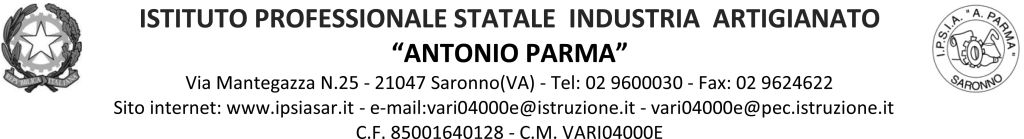 Circ. n.  142			Saronno, 05 gennaio 2022			AI DOCENTIOGGETTO: 	Scrutini 1^ trimestre on line – Comunicazione famiglieVisto il Piano annuale, circ. n. 57 del 12.10.2021;vista la circ. n. 1470 del 23.12.2021 con il calendario degli scrutini del primo trimestre;visto l’andamento dei contagi in Regione e in Istituto;al fine di evitare possibili situazioni di assembramento;il Dirigente Scolastico comunica che gli stessi si svolgeranno in svolgeranno in modalità online sulla Piattaforma Google Classroom mantenendo stesse date e orari. I docenti che potrebbero avere difficoltà di collegamento possono rimanere a scuola comunicandolo entro il giorno precedente alla vicepresidenza. Il docente coordinatore di classe provvede a verificare prima della data prevista che tutti gli insegnanti del consiglio siano iscritti e aggiunti. Si ricorda inoltre ai docenti coordinatori ci classe di inviare a dirigentescolastico@ipsiasar.com il giorno precedente lo scrutinio il tabellone delle proposte di voto (il voto del comportamento è proposto dal coordinatore).Si allega fac-simile Comunicazione alla famiglia	IL DIRIGENTE SCOLASTICO	(Prof. Alberto Ranco)Saronno, _______	Ai genitori di ________________________	Cl. _________________Oggetto: Comunicazione allegata alla pagella 1° trimestre 2021/22Visto l’esito dello scrutinio del 1° Trimestre svolto il giorno __/01/2022 si segnala alle famiglie che:Vs. figlio/a, nelle seguenti discipline non ha raggiunto una valutazione nelle seguenti discipline, si indicano le tipologie di recupero da attuare:Nel Piano di Apprendimento Individualizzato (PAI), redatto durante lo scrutinio finale del 2020/2021, Vs figlio/a non aveva raggiunto gli obiettivi nelle seguenti discipline (promosso pur non raggiungendo le competenze prefissate):Cause delle difficoltà:lacune di basemetodo di studio inadeguatodifficoltà di rielaborazioneimpegno scarso/scarsissimo/nulloaltro ________________________________________Il comportamento è: corretto, non sempre corretto, scorrettoaltro ________________________________________Inoltre: le assenze sono numerosei ritardi sono frequentinon è puntuale nell’assolvimento degli obblighi scolasticiscarsa attenzione alle lezionialtro ________________________________________I genitori sono convocati dal prof. ___________________ nel periodo LUNEDI’ 24/1/22÷VENERDI’ 28/1/22 ore 16.00 – 19.00 sul link della Piattaforma Meet che sarà comunicato nei prossimi giorni dal docente.	IL COORDINATORE DI CLASSE	(Prof. _________________)DISCIPLINE NON SUFFICIENTIVOTO Tipo Recupero1234567DISCIPLINE che doveva recuperare (previste nel PAI)Recuperato SI / NOPeriodo entro il quale dovrà recuperare o data in cui le prove sono state svolte 1234567